Dear Wolffs,On this deal we used none of our own money, and did zero in repairs. We made $13,000 in non-refundable deposits. We were getting $750 per month for rent, with them paying all taxes and insurance. I gave them $100 credit per month when they paid the rent on time. They cashed me out yesterday, and I received a check for a little under $60,000. With the monthly cash flow my total profit was $77,700! Thanks so much for assisting me!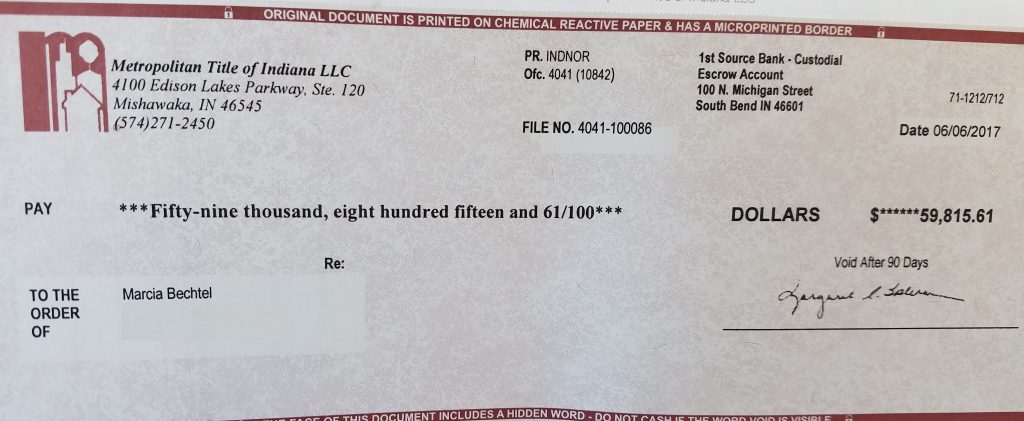 